INDICAÇÃO Nº 720/2016Sugere ao Poder Executivo Municipal que proceda com operação Tapa Buracos na Avenida Antônio Moraes de Barros, sob a extensão dos nº 962 e 1018 no bairro Vista Alegre.Excelentíssimo Senhor Prefeito Municipal, Nos termos do Art. 108 do Regimento Interno desta Casa de Leis, dirijo-me a Vossa Excelência que proceda com operação Tapa Buracos na Avenida Antônio Moraes de Barros, sob a extensão dos nº 962 e 1018 no bairro Vista Alegre, em nosso Município.Justificativa:Conforme solicitação de munícipes e em visita realizada “in loco” por este Vereador, pôde constatar que a via pública referida, apresenta vários buracos, fato este que prejudica as condições de tráfego.                   Plenário “Dr. Tancredo Neves”, em 29 de janeiro de 2.016.                                                  FELIPE SANCHES                                          -Vereador / Vice Presidente-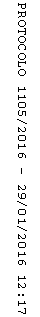 